ПРОЄКТMIHICTEPCTBO ОСВІТИ I НАУКИ УКРАЇНИХерсонський державний університетOCBITHЬO-ПРОФЕСІЙНА ПРОГРАМА«Менеджмент»другого (магістерського) рівня вищої освітиза спеціальністю 073 Менеджментгалузі знань 07 Управління та адмініструванняКваліфікація: магістр менеджментуЗАТВЕРДЖЕНОвченою радою Херсонського державного університетуГолова ученої ради ХДУ_____________(Володимир ОЛЕКСЕНКО)(протокол № ___ від «___»________ 2023 р.)Освітня програма вводиться в дію з 2023 р. Ректор Херсонського державного університету_____________(Олександр СПІВАКОВСЬКИЙ)(наказ № ___ від «___»________ 2023 р.)Івано-Франківськ, 2023 рікПЕРЕДМОВАОсвітньо-професійна програма «Менеджмент» з підготовки фахівців за другим (магістерським) рівнем вищої освіти розроблена відповідно до стандарту вищої освіти, затвердженого наказом МОН України від 10.07.2019 №959) робочою групою у складі:Соловйов А.І. – д.екон.н, професор, професор кафедри економіки, менеджменту  та  адміністрування ХДУ.Тюхтенко	Н.А.	–	д.екон.н, професор, професор кафедри економіки, менеджменту  та  адміністрування ХДУ.Ушкаренко	Ю.В.	–	д.екон.н.,	професор,	завідувачка 	кафедри                                                                                                       економіки, менеджменту та адміністрування ХДУ.Чмут А.В. – к.е.н., старша викладачка кафедри економіки, менеджменту  та  адміністрування  ХДУ.Безсонова Н.В. – здобувачка 1 курсу магістратури спеціальності 073 «Менеджмент» факультету бізнесу і права.Рецензії-відгуки зовнішніх стейкголдерів:Мунтян В.М. – директор ТОВ «Моноліт-ВВ».Алісєвич В.Л. – директор ТОВ «Ратуш-агро»Профіль освітньо-професійної програми «Менеджмент» зі спеціальності 073   «Менеджмент»Перелік компонент освітньо-професійної програми та їх                                         логічна послідовність2.1. Перелік компонент ОП*Перелік дисциплін вільного вибору студента міститься у додатку А2.2. Структурно-логічна схема освітньо-професійної програми Форма атестаціїАтестація випускника освітньо-професійної програми «Менеджмент» спеціальності 073 Менеджмент проводиться у формі публічного захисту кваліфікаційної роботи (проєкту) та завершується видачею документу встановленого зразка про присудження йому ступеня магістр із присвоєнням кваліфікації магістр менеджменту.Атестація здійснюється атестаційною комісією, до складу якої можуть включатися представники роботодавців та їх об’єднань.Кваліфікаційна робота має передбачати розв’язання складної задачі або проблеми в сфері менеджменту, задачі або проблеми в сфері менеджменту, що потребує здійснення досліджень та/або інновацій і характеризується комплексністю і невизначеністю умов, із застосуванням теорій та методів економічної науки.Кваліфікаційна робота не повинна містити академічного плагіату, фальсифікації, фабрикації.Кваліфікаційна робота має бути оприлюднена на офіційному сайті закладу вищої освіти або його підрозділу, або у репозитарії закладу вищої освіти.Матриця відповідності програмних компетентностей компонентам освітньо-професійної програмиМатриця забезпечення програмних результатів навчання (ПРН) відповідними компонентами освітньої                                                  програми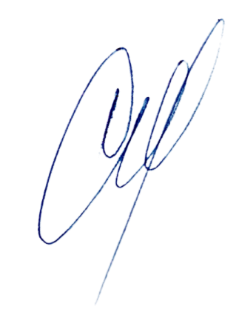 Гарант освітньої програми                                                                Андрій СОЛОВЙОВ                                                                 Додаток Адо загального обсягу вибіркових компонентів*Згідно електронного каталогу університету та щорічного оновлення1 – Загальна інформація1 – Загальна інформаціяПовна назва вищого навчального закладу за структурного підрозділуХерсонський державний університет,кафедра економіки, менеджменту та  адмініструванняСтупінь вищої освіти та назва кваліфікації мовою оригіналуМагістр менеджментуОфіційна назва освітньої програмиОсвітньо-професійна програма «Менеджмент» другого (магістерського) рівня вищої освітиТип диплому та обсяг освітньої програмиДиплом магістра одиничний, 90 кредитів, термін навчання 1 рік 4 місяціНаявність акредитаціїСертифікат про акредитацію МОН України (НД № 2288981)Цикл/рівеньНРК України – 8 рівень, FQ-EHEA – другий цикл, EQF-LLL – 8 рівеньПередумовиНаявність ступеня бакалавраМова(и) викладанняукраїнськаТермін дії освітньої програми2 рокиІнтернет-адреса постійного розміщення опису освітньої програмиhttps://www.kspu.edu/About/Faculty/FBP/Chair_of_Management_and_Administration/Projects_of_educational_programs/Projects_of_educational_programs.aspx2- Мета освітньої програми2- Мета освітньої програмиФормування особистості висококваліфікованого фахівця, здатного розв’язувати складні нестандартні завдання і проблеми, пов’язані з управлінням бізнес-структурами, в умовах невизначеності глобального економічного середовища, впроваджувати дослідницьку таінноваційну діяльність.Формування особистості висококваліфікованого фахівця, здатного розв’язувати складні нестандартні завдання і проблеми, пов’язані з управлінням бізнес-структурами, в умовах невизначеності глобального економічного середовища, впроваджувати дослідницьку таінноваційну діяльність.3 – Характеристика освітньої програми3 – Характеристика освітньої програмиПредметна область (галузь знань, спеціальність, спеціалізація)07 - Управління та адміністрування 073 – МенеджментОсвітньо-професійна програма підготовки магістра передбачає: загальний обсяг обов’язкових компонентів – 56,0 кред. (62,3%);загальний обсяг вибіркових компонентів – 34,0 кред. (37,7 %) Теоретичний зміст предметної області:парадигми , закони, закономірності;принципи, історичні передумови розвитку менеджменту;концепції системного, ситуаційного, адаптивного, антисипативного, антикризового, інноваційного, проєктного менеджменту тощо;функції, методи, технології та управлінські рішення у менеджменті.Орієнтація освітньої програмиОсвітньо-професійна програма підготовки магістра. Структура		програми	передбачає		оволодіння фундаментальними знаннями в сфері управління, організації, аналітики	та		адміністрування	сучасних	підприємств, прибуткових та неприбуткових організацій і установ.Основний фокус освітньої програми та спеціалізаціїАкцент на розвиток професійної компетентності для здійснення дослідницької та інноваційної діяльності у галузі управління з урахуванням сучасних вимог економічного середовища. Студенти отримують відповідні концептуальні та практичні компетенції щодо: оптимізації матеріальних, фінансових, інформаційних потоків; необхідності узгодження логістичної, маркетингової, операційної і виробничої стратегії; формування кадрової політики, прийняття управлінських рішень в умовах ризику і невизначеності.Ключові слова: менеджмент, управлінські рішення, корпоративне управління, маркетинговий менеджмент, персональний розвиток, корпоративне управління, бізнес- середовище, комунікації, ризик, бізнес-планування.Особливості програмиПрограма націлена на отримання студентами необхідногообсягу знань та практичних навичок необхідних фахівцям сфери управління в сучасних умовах господарювання.4 – Придатності випускників до працевлаштування та подальшого навчання4 – Придатності випускників до працевлаштування та подальшого навчанняПридатність до працевлаштуванняМагістр з менеджменту підготовлений до роботи за кількома видами та найменуваннями економічної діяльності за національним класифікатором України «Класифікація видів економічної діяльності» ДК 009:2010. Магістр з менеджменту може працювати на підприємствах, в установах, організаціях, органах державної влади, у недержавних структурах. Набуті компетенції дають можливість випускникам виконувати таку професійну роботу згідно з Національним класифікатором України «Класифікатор професій» ДК 003:2010 (КП):Магістр менеджменту може обіймати первинні посади за професійними назвами робіт класифікаційного угруповання«Менеджери (управителі) підприємств, установ, організацій та їх підрозділів», що характеризуються спеціальними професійними компетенціями відповідно до узагальненого об'єкта діяльності.1452 Менеджери (управителі) в оптовій торгівлі та посередництві у торгівлі1453 Менеджери	(управителі)	в	роздрібній	торгівлі побутовими та непродовольчими товарами та їх ремонті 1453.1 Менеджери		(управителі)		в		роздрібній	торгівлі побутовими товарами1453.2 Менеджери	(управителі)	в	роздрібній	торгівлі непродовольчими товарами1454 Менеджери	(управителі)	в	роздрібній	торгівлі продовольчими товарами1455 Менеджери (управителі) в готелях та інших місцях розміщення1455.1 Менеджери (управителі) в готельному господарстві 1456 Менеджери (управителі) з організації харчування147 Менеджери (управителі) у сфері операцій з нерухомістю, здавання під найом та послуг юридичним особам1471 Менеджери (управителі) у сфері операцій з нерухомістю для третіх осіб1472 Менеджери (управителі) у сфері аренди машин та устаткування1473 Менеджери (управителі) у сфері надання інформації 1474 Менеджери (управителі) у сфері досліджень та розробок1475.3 Менеджери	(управителі)	з	дослідження	ринку	та вивчення суспільної думки1475.4 Менеджери	(управителі)	з	питань	комерційної діяльності та управління1476.1 Менеджери (управителі) з реклами1477 Менеджери (управителі) з підбору, забезпечення та використання персоналу1477.1 Менеджери (управителі) з підбору, забезпечення та використання персоналу1483 Менеджери (управителі) у соціальній сфері149 Менеджери (управителі) в інших видах економічної діяльності1491 Менеджери	(управителі)	у	житлово-комунальному господарстві1493 Менеджери (управителі) систем якості1496 Менеджери (управителі) із соціальної та корпоративної відповідальності1499 Менеджери (управителі) в інших видах економічної діяльності, не віднесені до інших угруповань1210 Керівники підприємств, установ та організаційПодальше навчанняПродовження навчання для здобуття третього (освітньо- наукового) рівня FQ-EHEA 9 HPK, 9 EQF LLLНабуття додаткових кваліфікацій в системі післядипломної освіти5 – Викладання та оцінювання5 – Викладання та оцінюванняВикладання та навчанняСтуденто-центроване навчання, проблемно-орієнтоване навчання, самонавчання з застосуванням підручників та посібників з дисциплін, навчальних матеріалів системи дистанційного навчання, лекції та практичні заняття з застосуванням інтерактивних технологій, індивідуальна робота з викладачами, участь в наукових дослідженнях.Методи, методики та технології:загальнонаукові та специфічні методи дослідження (розрахунково-аналітичні,	економіко-статистичні, економіко-математичні, експертного оцінювання, фактологічні, соціологічні, документальні, балансові тощо);методи реалізації функцій менеджменту (методи маркетингових досліджень; методи економічної діагностики; методи прогнозування і планування; методи проєктування організаційних структур управління; методи мотивування; методи контролювання; методи оцінювання соціальної, організаційної та економічної ефективності в менеджменті тощо);	методи менеджменту (адміністративні, економічні, соціально-психологічні, технологічні);- технології обґрунтування управлінських рішень (економічний аналіз, імітаційне моделювання, дерево рішень тощо).Інструментарій та обладнання: сучасне інформаційно- комунікаційне обладнання, інформаційні системи та програмні продукти, що застосовуються в менеджменті.ОцінюванняЕкзамени, заліки, захист звіту з практики, публічний захисткваліфікаційної роботи (проєкту).Система оцінюванняНакопичувальна бально-рейтингова система, яка передбачає оцінювання всіх видів аудиторної та позааудиторної роботи студентів у формі поточного, модульного та підсумкового контролю (есе, презентації, проектна робота, тестування, індивідуальні завдання, заліки, письмові та усні екзамени), звітів з практики, захисту кваліфікаційної роботи. Оцінювання навчальних досягнень здобувачів вищої освіти здійснюється за 100-бальною системою з переведенням у систему оцінок за національною шкалою, а також забезпечення ранжуваннядосягнень за шкалою ECTS (А, В, С, D, E, FX, F)6 – Програмні компетенції6 – Програмні компетенціїІнтегральна компетентністьІК1 – Здатність розв’язувати складні задачі і проблеми у сфері менеджменту або у процесі навчання, що передбачаютьпроведення	досліджень	та/або	здійснення	інновацій	за невизначеності умов і вимогЗагальні компетентностіЗК1. Здатність проведення досліджень на відповідному рівні; ЗК2. Здатність до спілкування з представниками інших професійних груп різного рівня (з експертами з інших галузей знань/видів економічної діяльності);ЗК3. Навички використання інформаційних та комунікаційних технологій;ЗК4. Здатність мотивувати людей та рухатися до спільної мети; ЗК5. Здатність діяти на основі етичних міркувань (мотивів);ЗК6. Здатність генерувати нові ідеї (креативність);ЗК7. Здатність до абстрактного мислення, аналізу та синтезуСпеціальні (фахові, предметні) компетентностіСК1. Здатність обирати та використовувати концепції, методи та інструментарій менеджменту, в тому числі у відповідності до визначених цілей та міжнародних стандартів;СК2. Здатність встановлювати цінності, бачення, місію, цілі та критерії, за якими організація визначає подальші напрями розвитку, розробляти і реалізовувати відповідні стратегії та плани;СК3. Здатність до саморозвитку, навчання впродовж життя та ефективного самоменеджменту;СК4. Здатність до ефективного використання та розвитку ресурсів організації;СК5. Здатність створювати та організовувати ефективні комунікації в процесі управління;СК6. Здатність формувати лідерські якості та демонструвати їх в процесі управління людьми;СК7. Здатність розробляти проєкти, управляти ними, виявляти ініціативу та підприємливість;СК8. Здатність використовувати психологічні технології роботи з персоналом.СК9. Здатність аналізувати й структурувати проблеми організації, приймати ефективні управлінські рішення та забезпечувати їх реалізацію;СК10. Здатність до управління організацією та її розвитком.Спеціальні додаткові компетентностіСК11.Здатність до адаптації та збереження людського потенціалу за умов соціально-економічних змін та організації віддаленої роботи в умовах невизначеності та суспільних перетворень.СК12.Здатність розробляти стратегії сталого розвитку територій та відбудови регіональних галузевих підприємств.7 – Програмні результати навчання7 – Програмні результати навчання7 – Програмні результати навчанняПРН1Критично осмислювати, вибирати та використовувати необхідний науковий, методичний і аналітичний інструментарій для управління в непередбачуванихумовахКритично осмислювати, вибирати та використовувати необхідний науковий, методичний і аналітичний інструментарій для управління в непередбачуванихумовахПРН2Ідентифікувати проблеми в організації та обґрунтовувати методи їх вирішенняІдентифікувати проблеми в організації та обґрунтовувати методи їх вирішенняПРН3Проектувати ефективні системи управління організаціямиПроектувати ефективні системи управління організаціямиПРН4Обґрунтовувати та управляти проектами, генерувати підприємницькі ідеїОбґрунтовувати та управляти проектами, генерувати підприємницькі ідеїПРН5Планувати діяльність організації в стратегічному та тактичному розрізахПланувати діяльність організації в стратегічному та тактичному розрізахПРН6Мати	навички	прийняття,	обґрунтування	та	забезпечення	реалізації управлінських рішень в непередбачуваних умовах, враховуючи вимогичинного законодавства, етичні міркування та соціальну відповідальністьМати	навички	прийняття,	обґрунтування	та	забезпечення	реалізації управлінських рішень в непередбачуваних умовах, враховуючи вимогичинного законодавства, етичні міркування та соціальну відповідальністьПРН7Організовувати та здійснювати ефективні комунікації всередині колективу, зпредставниками різних професійних груп та в міжнародному контекстіОрганізовувати та здійснювати ефективні комунікації всередині колективу, зпредставниками різних професійних груп та в міжнародному контекстіПРН8Застосовувати спеціалізоване   програмне   забезпечення   та   інформаційнісистеми для вирішення задач управління організацієюЗастосовувати спеціалізоване   програмне   забезпечення   та   інформаційнісистеми для вирішення задач управління організацієюПРН9Вміти спілкуватись в професійних і наукових колах державною та іноземною мовамиВміти спілкуватись в професійних і наукових колах державною та іноземною мовамиПРН10Демонструвати лідерські навички та вміння працювати у команді, взаємодіятиз людьми, впливати на їх поведінку для вирішення професійних задач;Демонструвати лідерські навички та вміння працювати у команді, взаємодіятиз людьми, впливати на їх поведінку для вирішення професійних задач;ПРН11Забезпечувати особистий професійний розвиток та планування власного часу.Забезпечувати особистий професійний розвиток та планування власного часу.ПРН12Вміти делегувати повноваження та керівництво організацією (підрозділом);Вміти делегувати повноваження та керівництво організацією (підрозділом);ПРН13Вміти планувати   і   здійснювати   інформаційне,   методичне,   матеріальне,фінансове та кадрове забезпечення організації (підрозділу).Вміти планувати   і   здійснювати   інформаційне,   методичне,   матеріальне,фінансове та кадрове забезпечення організації (підрозділу).ПРН14Вміти планувати, організовувати, мотивувати та контролювати діяльність персоналу, застосовуючи систему методів та інструментів менеджменту в організаціях в умовах віддаленої роботи. Вміти планувати, організовувати, мотивувати та контролювати діяльність персоналу, застосовуючи систему методів та інструментів менеджменту в організаціях в умовах віддаленої роботи. ПРН15Вміння розробляти плани місцевих дій з питань управління розвитком підприємств і територій, здійснення стратегічного планування на регіональному та місцевому рівнях .Вміння розробляти плани місцевих дій з питань управління розвитком підприємств і територій, здійснення стратегічного планування на регіональному та місцевому рівнях .8 – Ресурсне забезпечення реалізації програми8 – Ресурсне забезпечення реалізації програми8 – Ресурсне забезпечення реалізації програмиКадрове забезпеченняКадрове забезпеченняНауково-педагогічні працівники, залучені до освітньо- професійної програми, є штатними співробітниками ХДУ. 100% з них мають науковий ступінь й підтверджений рівень наукової і професійної активності. Значну частину лекцій з навчальних дисциплін освітньої програми проводять науково- педагогічні працівники з науковим ступенем доктора наук та вченим званням професора.Матеріально-технічне забезпеченняМатеріально-технічне забезпеченнянавчальні корпуси;гуртожитки;тематичні кабінети;спеціалізовані лабораторії;комп’ютерні класи;пункти харчування;точки бездротового доступу до мережі Інтернет;мультимедійне обладнання;спортивний зал, спортивні майданчики;басейн;база відпочинку.Інформаційне та навчально-методичне забезпеченняІнформаційне та навчально-методичне забезпеченняофіційний сайт ХДУ: http://www.kspu.eduточки бездротового доступу до мережі Інтернет;необмежений доступ до мережі Інтернет;наукова бібліотека, читальні зали;Microsoft Windows Server 2012 R2– серверна операційна система.Microsoft Windows 7 Professional - операційна система клієнтських комп’ютерів мережі університету.Microsoft   Exchange   Server   2010   Enterprise	- сервер електронної пошти.Microsoft SQL Server 2000 – система управління базами даних.Microsoft Windows 8.1 Professional - операційна система клієнтських комп’ютерів мережіуніверситету.НМКД9 – Академічна мобільність9 – Академічна мобільність9 – Академічна мобільністьНаціональна кредитнамобільністьНаціональна кредитнамобільністьНавчання студентів за кредитно-трансферною системою,обсяг 1 кредиту – 30 год.Міжнародна кредитнамобільністьМіжнародна кредитнамобільністьМожливість стажування за кордоном за умов наявностівідповідних договорів.Код н/дКомпоненти освітньо-професійної програмиКількість кредитівФормапідсумкового контролю12341. ОБОВ’ЯЗКОВІ КОМПОНЕНТИ ОСВІТНЬОЇ ПРОГРАМИ1. ОБОВ’ЯЗКОВІ КОМПОНЕНТИ ОСВІТНЬОЇ ПРОГРАМИ1. ОБОВ’ЯЗКОВІ КОМПОНЕНТИ ОСВІТНЬОЇ ПРОГРАМИ1. ОБОВ’ЯЗКОВІ КОМПОНЕНТИ ОСВІТНЬОЇ ПРОГРАМИОК1Філософія та методологія науки3Диф.залікОК2Основи наукової комунікації іноземними мовами3Диф.залікОК3Менеджмент організацій5ЕкзаменОК4Сталий розвиток3Диф.залікОК5Інформаційно-комунікаційні технології в бізнесі3Диф.залікОК6Управління персоналом4ЕкзаменОК7Проектний менеджмент3Диф.залікОК8Стратегічний менеджмент3,5ЕкзаменОК9Виробнича практика18Диф.залікОК10Переддипломна практика6Диф.залікОК11Атестація здобувачів вищої освіти7,5ЗахистЗагальний обсяг обов’язкових компонент:Загальний обсяг обов’язкових компонент:59,0ВИБІРКОВІ КОМПЕНЕНТИ ОСВІТНЬОЇ ПРОГРАМИ*ВИБІРКОВІ КОМПЕНЕНТИ ОСВІТНЬОЇ ПРОГРАМИ*ВИБІРКОВІ КОМПЕНЕНТИ ОСВІТНЬОЇ ПРОГРАМИ*ВИБІРКОВІ КОМПЕНЕНТИ ОСВІТНЬОЇ ПРОГРАМИ*ВК1Дисципліна вільного вибору студента 1 (заелектронним каталогом університету)3Диф.залікВК2Дисципліна вільного вибору студента 2 (заелектронним каталогом університету)3ЗалікВК3Дисципліна вільного вибору студента 3 (заелектронним каталогом університету)3ЗалікВК4Дисципліна вільного вибору студента 4 (заелектронним каталогом університету)4Диф.залікВК5Дисципліна вільного вибору студента 5 (заелектронним каталогом університету)4Диф.залікВК6Дисципліна вільного вибору студента 6 (заелектронним каталогом університету)5Диф.залікВК7Дисципліна вільного вибору студента 73Диф.залікВК8Дисципліна вільного вибору студента 83Диф.залікВК9Дисципліна вільного вибору студента 93Диф.залікЗагальний обсяг вибіркових компонентЗагальний обсяг вибіркових компонент31,0Загальний обсяг освітньої програмиЗагальний обсяг освітньої програми90ОК1ОК2ОК3ОК4ОК5ОК6ОК7ОК8ОК9ОК10ОК11ЗК1+++ЗК2++++ЗК3+++++ЗК4++++ЗК5+++ЗК6+++++ЗК7+++++СК1++++СК2++СК3++++СК4+++СК5+++СК6++СК7+СК8+СК9++++++СК10+++++++СК11++++++СК12+++ОК1ОК2ОК3ОК4ОК5ОК6ОК7ОК8ОК9ОК10ОК11ПРН1++++++++++ПРН2++++++++ПРН3+++ПРН4+ПРН5+++ПРН6++++ПРН7++++++ПРН8++ПРН9++++ПРН10++ПРН11+ПРН12+ПРН13+++++++++ПРН14+++++++ПРН15++++Дисципліна вільного вибору студента 1Дисципліна вільного вибору студента 1ВК1За електронним каталогом університету*Дисципліна вільного вибору студента 2Дисципліна вільного вибору студента 2ВК2За електронним каталогом університету*Дисципліна вільного вибору студента 3Дисципліна вільного вибору студента 3ВК3За електронним каталогом університету*Дисципліна вільного вибору студента 4Дисципліна вільного вибору студента 4ВК4За електронним каталогом університету*Дисципліна вільного вибору студента 5Дисципліна вільного вибору студента 5ВК5За електронним каталогом університету*Дисципліна вільного вибору студента 6ВК6За електронним каталогом університету*Дисципліна вільного вибору студента 7Дисципліна вільного вибору студента 7ВК7Мікроекономічне оцінюванняВК7Менеджмент ризиків та змінМаркетинговий менеджментДисципліна вільного вибору студента 8Дисципліна вільного вибору студента 8ВК8Економічна статистика та бізнес-аналітикаВК8Корпоративне управлінняМакроекономічне оцінюванняДисципліна вільного вибору студента 9Дисципліна вільного вибору студента 9ВК9Міжнародний менеджментВК9Менеджмент інноваційЛогістичний менеджмент